Отдел образования, спорта и туризма Несвижского райисполкомаГосударственное учреждение образования «Средняя школа № . п. Городея»ОПИСАНИЕ ОПЫТА ПЕДАГОГИЧЕСКОЙ ДЕЯТЕЛЬНОСТИ«СЛОВАРНАЯ РАБОТА НА УРОКАХ РУССКОГО ЯЗЫКА КАК СРЕДСТВО ПОВЫШЕНИЯ ОРФОГРАФИЧЕСКОЙ ГРАМОТНОСТИ»Скачко Наталия Борисовна,учитель начальных классов8(029) 365737220201.Информационный блокН.С. Рождественский, советский педагог, писал: "Чем богаче словарь ребёнка, тем точнее понимает и употребляет он слова в своей речи, чем больше родственных связей он видит между словами, тем выше уровень его  орфографической грамотности". Вопросы формирования навыков грамотного письма в начальной школе решаются в плане обучения школьников орфографии на основе употребления определенных правил и запоминания ряда так называемых "словарных" слов, т.е. слов с непроверяемыми написаниями.Одной из главных задач, стоящих перед учителем начальных классов, является задача научить ребёнка писать эти слова без ошибок. От того, насколько полно будут сформированы навыки правописания в начальных классах, зависит дальнейшее обучение ребёнка в школе, его орфографическая грамотность, речевые умения, его способность усваивать русский язык в письменной форме.Очень часто бывает, что ученик умеет определять вид орфограммы, знает правило, умеет подбирать проверочное слово. Более того, выполняя подобные задания (на вставку пропущенных букв), он не делает в них ошибок. А вот диктант и творческие работы пишет безграмотно. Даже если разрешить ученику спрашивать о написании того или иного слова, он не станет этого делать, потому что он считает, что ему всё ясно.Только тогда, когда ученик сам обнаружит расхождение между правописанием и произношением, ответит на вопросы, написание каких букв надо проверять, в какой части слова они находятся, он сможет самостоятельно написать грамотно, т.е. без ошибок.Анализируя результаты контрольных и самостоятельных работ, диктантов, а особенно творческих работ, я заметила, что очень большое количество ошибок учащиеся допускают в правописании словарных слов.В чем же причины такого состояния орфографической грамотности учащихся?Проанализировав учебную программу по русскому языку для белорусско-язычной школы, я обнаружила, что в словарном минимуме, определенном программой, отсутствуют многие часто употребляемые слова с трудным написанием. Количество слов ограничено и недостаточно.  А пролистав страницы учебника «Русский язык» для 2 класса, 3 класса общеобразовательных учреждений с белорусским языком обучения, можно увидеть, что новое слово встречается в упражнениях не более одного-двух раз. Учитывая все выше сказанное, я занялась изучением вопроса использования словарной работы на уроках русского языка как средства повышения орфографической грамотности.Целью моей работы является определение путей совершенствования словарной работы на уроках русского языка как важного средства повышения орфографической  грамотности  учащихся.Для реализации поставленной цели  были намечены следующие задачи:- определить возможности совершенствования словарной работы на уроках русского языка;- выявить эффективные способы и приёмы запоминания и правописания словарных слов;- обобщить методику словарной работы и разработать разнообразные виды заданий для работы со словарными словами на уроках русского языка.Как педагог, работающий с детьми начальной школы, я понимаю, что на нас возлагается большая ответственность. С одной стороны, навык написания трудных слов во многом зависит от способностей каждого ребёнка. С другой стороны, кропотливое изучение таких слов и проведение словарно-орфографических упражнений способствует развитию орфографического навыка у младших школьников. Прочно усваивать эти слова помогает их частое включение в задания и упражнения, выполняемые на разных этапах урока.2. Описание технологии опытаПроанализировав методику работы над словарными словами, я сделала вывод, что причины возникновения трудностей в написании словарных слов следующие:алгоритм работы над словарным словом  довольно труден, а внимание и волевая сфера у учеников начальных классов развита слабо;монотонная и длительная работа по запоминанию словарных слов не всегда имеет хороший результат;наглядно-иллюстративный материал часто только привлекает внимание, но запоминанию трудного в написании слова не способствует.Как видим, проблема обучения младших школьников письму слов  с непроверяемыми написаниями по-прежнему актуальна. Проанализировав методическую литературу,  я поняла, чем большим количеством анализаторов воспринимается слово, тем прочнее оно запоминается детьми. Через сознание детей слово должно пройти несколько раз и в разных контекстах. Ребёнок должен увидеть, услышать, написать, запомнить и, самое главное, осознать. Ученик, слушающий, читающий и изучающий правила, но сам не пишущий, не может научиться грамотно писать.Соблюдение определённых условий способствует успешному запоминанию слов с непроверяемыми написаниями:обязательно должна быть установка на запоминание;легче запоминается то, что интересно;запоминание, опирающееся на образы, гораздо лучше механического;лучше запоминается всё необычное, яркое, то, что вызывает интерес.Сделать урок русского языка интересным, но не развлекательным, эффективным, а не эффектным – вот задача, которая стоит перед учителем начальных классов.Во 2 – 4 классах программой даётся список слов, которые обязательны для изучения. Для лучшего усвоения и эффективного запоминания работу над словарным словом провожу на каждом уроке русского языка как отдельный этап урока либо как дополнительный компонент, который включается в другие виды деятельности (игры, упражнения).При знакомстве ребят с новым словом пользуюсь алгоритмом по его введению.1-й этап. Осознание лексического значения слова через:а) отгадывание загадок;б) демонстрацию картинки с изображением предмета. Ребята рассматривают предмет и называют его словом; в) разгадывание ребуса, шифровки.Например, при изучении темы «Правописание парных звонких и глухих» ребятам была предложена шифровка п,я,с,г,ф,о,к,д,ш,а. Зачеркнув парные глухие согласные, учащиеся узнают слово, с которым будут знакомиться на уроке. 2-й этап. Работа над лексическим значением слова. На этапе ознакомления со словом важно, чтобы работа над смыслом и звуковым анализом его предшествовала показу написания этого слова на доске или карточке. Для слов, которые имеют  предметное значение,  предлагаю наглядное объяснение,  показав или сам предмет, или его изображение на рисунке, на слайде.Когда наглядное объяснение не представляется возможным,  раскрываю содержание слова путём краткого словесного толкования.Слово не может быть усвоено вне сочетания его с другими словами, без употребления его в речи, и главное – это учить детей правильному и точному употреблению слова.На этом этапе можно познакомить детей с этимологией слова. Осознание происхождения слова требует от учащихся определённых языковых умений, поэтому этимологический материал  я использую выборочно и там, где он вполне доступен для понимания учащихся. Вот два примера.Комбайн. Латинская приставка «ком» - «вместе» и «бинаре» - «соединять». А их общая основа в английском языке звучит как «комбайн» - так англичане и окрестили сложную сельскохозяйственную машину, соединяющую в себе жнейку, молотилку и веялку.Работа. Слово образовалось от слова раб – «лишённый чего-нибудь, подневольный человек, занимающийся тяжёлым трудом». Это слово подчёркивает тяжесть всякой работы, которая раньше выполнялась в основном только руками.3-й этап. Звуковой анализ слова.На этом этапе прошу ребят произнести слово хором, затем по одному или соседу по парте орфоэпически, указать количество слогов, поставить ударение, интонируем все звуки, определяем опасное место в слове.4-й этап.  Запись слова в тетрадь с показом «опасных» мест.Непременным условием при такой форме записи является то, что вместо пропущенной буквы мы ставим «сигнал опасности» - например, окошко: «к□р□ндаш». При таком способе работы учащиеся совершенствуют свою орфографическую зоркость.5-й этап. Решение орфографической задачи.Предлагаю детям решить орфографические задачи: какую букву в слове нужно проверять и почему? Как проверить эту букву? Можно ли проверить написание буквы путём подбора проверочного слова?6-й этап. Работа над «буквенным» зрительным образом слова.Это может быть запись словарного слова на карточке (с выделенной другим цветом буквой), на доске, обращение к орфографическому словарику. 7-й этап. Повторное чтение слова орфографически, орфоэпически и запись его в словарик.На этом этапе можно предложить ребятам стихотворные «запоминалки-рифмовки». Шёл дождь на сотне мягких лап.Стучали капельки кап-кап!Как только кап-кап-кап звучало,КАПУСТА сразу подрастала. Придумать ассоциативный образ, связанный со словарным словом и записать его напротив словарного слова.Требования к ассоциативному образу.а) Ассоциативный образ обязательно должен быть связан со словарным словом каким-то общим признаком.Ассоциативная связь может быть по цвету, месту расположения, форме, звучанию, действию, вкусу, материалу, назначению, количеству и т.д.б) Ассоциативный образ должен иметь в своем написании не вызывающую сомнений букву, которая является сомнительной в словарном слове.Например:БЕРЁЗА – по цвету бЕлаяБЕРЁЗА – кудрявая, нужен  грЕбень, чтобы расчесать (приложение )Метод звуковых (фонетических) ассоциаций используется при удачном созвучии фразы и словарного слова: ВОР украл ВОРону.ВорОбей – вОрОв бей.Воробей, птица по своему поведению напоминает вора, схватила еду и быстро улетела. ( Воробей – воров бей!). Именно на этом этапе привлекаются слуховая, потом зрительная и моторная память.Нельзя навязывать ученику своей ассоциации.Ценность – наличие у каждого своего ассоциативного образа при данных требованиях: связь и общая заданная орфограмма.8-й этап. Подбор однокоренных слов, запись этих слов, подчёркивание орфограмм. Для предупреждения возможных ошибок всегда обращаю внимание на единообразное написание однокоренных слов.9-й этап. Определение лексического значения однокоренных слов,  составление словосочетаний, предложений.Работа над написанием трудного слова не заканчивается на одном уроке, а продолжается  из урока в урок. Я всегда стараюсь найти возможность предложить ученикам нужное слово, осмыслить его, употребить в предложении или связном тексте. Работа над словом предполагает  не только количественное, но и  качественное  обогащение словаря учащихся и его активизацию. Например, дети  во 2 классе знакомятся со словом ВОРОНА и осознают его первое значение (птица с чёрно-серым оперением, родственная ворону; голова, крылья и хвост чёрные, тело серое). В следующих классах  через систему упражнений знакомлю детей с другими связями по значению этого слова и его сочетаемостью с другими словами в словосочетании и предложении. Прочитать, выписать предложение, в котором слово ВОРОНА употребляется в прямом значении, затем предложения, в котором имеет переносное значение. На крыше дома сидела важная ворона.Девочка, пришедшая в наш класс в середине года, не сумела подружиться ни с кем, она так и осталась белой вороной.А Ваня весь урок ворон считал.Дети определяют, что слово ворона имеет несколько значений:1) всеядная птица, серая с чёрным2) зевака, ротозей
          3) тот, кто резко отличается от окружающихПрочитать, выписать из предложений однокоренные слова, объяснить их значение.Ворона каркнула во всё воронье горло:Сыр выпал … С ним была плутовка такова. И.А. Крылов.3. Прочитать пословицы. Вставить пропущенные слова, объяснить, как вы понимаете смысл этих пословиц.Белую … и свои заклюют.На родной сторонушке рад родной … .Сколько  … не каркать, не быть ей соловьём.Соловей поёт месяц, а  …  каркает круглый год.Соловей с  …  в одном  лесу живут, по-разному песни поют.4. Подобрать однокоренные слова с корнем -ВОРОН-, относящиеся к разным частям речи. Составить предложения с этими словами.5. Подобрать к слову  «ВОРОНА» подходящие по смыслу имена прилагательные (глаголы).Ворона (какая?) …, …, … .Ворона (что делает?)  … , … , ...  .Задача учителя – научить детей правильно пользоваться разными видами словарей, использовать их в своей работе. Начиная со 2 класса, мы систематически пользуемся орфографическим и толковым словарями. Можно предложить задания и по словарю, данному в учебнике.Подобрать к словам  подходящие по смыслу слова из словаря.Зелёный …(арбуз, картофель, рюкзак, карандаш …)Вкусное …(яблоко)Большие …(каникулы)Сильный …(ученик, класс, мужчина …)Холодный … (ноябрь, октябрь, север …)Выписать из словаря слова, в которых буква «о» находится в «опасном» положении.В качестве варианта предлагаю детям  по очереди диктовать слова и записывать их в тетрадь. Во время проверки дети   должны объяснить, почему они выписали именно эти слова.Подберите из орфографического словаря слова, количество букв которых соответствует количеству клеточек. Обозначьте ударение в словах. Можно давать это игровое задание для работы в группах «Кто быстрее?»Игра «Цепочка» (ученик называет словарное слово, следующий называет слово на последнюю букву или слог предыдущего слова).Выписать слова, которые рифмуются со словом КОРЗИНА. Придумать  четверостишие с этими словами. В углу стояла плетёная  корзина,А в ней лежала ненужная машина,Пришёл огромнейший мужчина,И с ним уехала ненужная машина. Такие стихи дети, работая в группах, сочиняют за несколько минут. Выписать слова, отвечающие на вопрос «кто?» или «что?» («какой?», «какая?»,  «какое?»).Выписать слова, на конце которых нужно проверять парные звонкие и глухие согласные.Все эти упражнения хорошо подходят для работы в парах и группах.Способствует запоминанию словарных слов и работа с фразеологизмами, пословицами и поговорками, которые делают нашу речь эмоциональной и выразительной. Дети очень любят творческие задания. Например:придумать ситуацию, которая соответствует данному фразеологизму: ВОРОНА В ПАВЛИНЬИХ ПЕРЬЯХ;подобрать фразеологизм (можно отыскать в словаре) к иллюстрации;написать мини-сочинение на тему «Белая ворона».Мною собраны и систематизированы фразеологизмы, пословицы и поговорки, содержащие словарные слова по русскому языку для белорусскоязычной школы.Занимательность на уроке – это не развлекательность, а напряжённый труд и постоянный поиск. Занимательные формы работы привлекают внимание учеников, развивают интерес, вызывают удивление и желание понять явление. Поэтому моя работа по закреплению правописания словарных слов направлена на накопление, систематизацию и применение игровых приёмов.Существует множество различных видов упражнений с элементами игры. Среди них наибольший интерес вызывают игры «Солнышко» (запись слов под разным углом зрения), игра с мячом «Орфоэпия – орфография», «Мы рифмуем», «Кто быстрее покорит вершину», «Весёлое зачёркивание», «Распутай слова»,  «Сквозная буква», аукцион «Трудные слова», «Наборщик» (приложение 1); орфографические пятиминутки, выборочные диктанты, диктанты наоборот (приложение 2). Моим детям очень нравится делать рисунки на месте трудного написания в слове (метод графических ассоциаций), изображение обязательно должно соответствовать смыслу слова. Это не только способствует запоминанию слов, но и развивает воображение, изобретательность, даёт возможность, особенно слабым ученикам, запомнить материал любой сложности, добавляет им уверенности в своих силах. Причем ассоциации у каждого ребёнка могут быть различные. Например, в слове «погода» кто-то рисует безударную гласную «о» в виде солнышка, а кто-то в виде круглой тучки, из которой идёт дождь; а в слове «корова» кто-то увидел корову в очках, а кто-то два ведра молока.Так как я работаю в белорусскоязычной школе и иногда  сталкиваюсь с «попытками» детей проверить безударную гласную белорусским словом (муравей – мурашка), приходится постоянно практиковать учащихся в распознавании фактов русского и белорусского языка, учить их переходить с одного языка на другой. Словарные слова обязательно переводим на белорусский язык. Например, закончите предложение, используя слова в скобках. Как вы понимаете значение этих слов?Марина ест (арбуз - кавун).Вдали показался (корабль - карабель). Такая работа содействует формированию навыков самоконтроля за собственной речью, а значит, правильной  орфографии в русском и белорусском языках.Как я уже отмечала, запоминается лучше то, что чаще мелькает перед глазами. Поэтому мы со своими ребятами создали «домик» словарных слов. Этажи домика собираются из 7 слов. Каждое новое слово «селится» на первый этаж, остальные «меняют место жительства, поднимаясь этажом выше». Слова с седьмого этажа помещаются в словарное «хранилище», которое мы периодически навещаем.3. ЗаключениеЗадача школы сегодня состоит в том, чтобы подготовить учеников к жизни, то есть вооружить их знаниями, умениями, навыками, развить в них потребность учиться. Мой опыт направлен на решение этой задачи. Свои уроки я стараюсь строить так, чтобы каждому ребёнку было интересно учиться, чтобы как можно полнее раскрылись его  способности, умственный потенциал.Систематическое использование выше перечисленных и других упражнений творческого характера способствует быстрому, а самое главное прочному усвоению словарных слов, вследствие чего формируется навык грамотного написания слов с непроверяемыми орфограммами, с которыми учащиеся встречаются как в устной, так  и в письменной речи. Разнообразные задания в работе над словарными  словами, активизируют деятельность детей, повышают интерес к овладению богатствами русского языка, воспитывают у детей внимание к слову. В результате увеличивается количество положительных отметок, растет интерес к русскому языку.Таблица 1: Успеваемость учащихся по русскому языкуРаботая над темой, я заметила положительные результаты в работе по итогам проверок усвоения словарных слов детьми. Эффективность очевидна: дети усваивают орфографию не только «программных» слов, но и многих других, значительно быстрее и их знания прочнее.Таблица 2: Уровень усвоения словарных слов во втором классеТаблица 3. Уровень усвоения словарных слов в 3 классеОбобщая вышесказанное по теме опыта «Словарная работа на уроках русского языка как средство повышения орфографической грамотности», можно говорить, что проводимая мною работа, задания, которые я использую, дают положительные результаты. Если во втором классе мои ученики были на уроках не очень активны, не всегда осознавали важность словарной работы, то на данном этапе ситуация изменилась в положительную сторону. Считаю, что я правильно выбрала наиболее подходящие формы и методы работы, учитывая индивидуальные особенности учащихся. Уровень знаний учеников стал результатом поиска. А мне удалось сформировать предусмотренные программой знания, умения и навыки.  На уроке я стараюсь дать возможность учащимся проявить себя, учу их рассуждать, самостоятельно мыслить. В следующем году я продолжу работу над поиском новых форм работы над словарными словами. Однотипность упражнений убивает интерес к познанию.По результатам проведенной работы можно сделать следующие выводы:1. Опыт показывает эффективность использования разнообразных форм проведения словарной работы для повышения орфографической грамотности учащихся.2. Представленные в опыте виды творческих работ способствуют формированию у учащихся  интереса к изучению и запоминанию словарных слов, активному включению их как в устную, так и письменную речь. 3. Ценность данного опыта заключается в  повышении качества знаний по русскому языку, что очень актуально в белорусскоязычной школе. Чтобы работа была более разнообразной, использую литературу с описанием опыта работы других учителей и стараюсь применить ее на практике. Много полезного почерпнула из материала, опубликованного в журналах  «Пачатковая школа» и «Пачатковае навучанне». Материал, собранный мной, заинтересовал и других учителей нашей школы. Они не только пользуются наработками, но и сами часто приходят со своими новыми идеями, поэтому я продолжу работу по данной теме.                         Список литературы1. Алгазина, Н. Н. Формирование орфографических навыков / Н. Н. Алгазина // Просвещение. 1987. – 159 с.
2. Аргунова, В. И. Словарная работа на уроках русского языка как один из путей развития речи и обогащения словарного запаса учащихся / В. И. Аргунова // Фестиваль педагогических идей «Открытый урок» [Электронный ресурс]. – 2015. – Режим доступа: http://festival.1september.ru/articles/214168. 
3. Ковалевская, Н. И. Работа со словарными словами / Н. И. Ковалевская // Пачатковая школа. – 2005. — №10. – С. 37-41.
4. Корнюшкова, С. Н. Усвоение правописания безударных гласных/ С. Н. Корнюшкова // Пачатковая школа. – 2004. — № 3. — С. 11-12.
5. Лагун, Н. Е. Изучаем словарные слова/ Н. Е. Лагун // Пачатковая школа. — 2009. — №11. — С. 19-23.
                                                                                                Приложение 1Игра «Солнышко»«Солнышко» должно выглядеть так  . При этом очень важно, чтобы словарное слово было написано несколько раз, но не линейно, а именно так, на лучах, под разным углом зрения, и буква, которую необходимо запомнить, бросалась бы в глаза своею величиной. В сочетании с данной работой можно проводить выделение безударной гласной цветом. 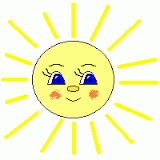 На этапе закрепления игру «Солнышко» можно провести в группах. Одна группа записывает на лучиках слова с непроверяемой буквой а, а другая с буквой о.Игровое упражнение «Весёлое зачёркивание»Детям необходимо расшифровать словоФАХФАОФАРФАОФАШФАОФАЗачеркнуть в зашифрованном слове парные глухие согласныеФВКОТРСОШБКЕПЙИгра «Кто быстрее покорит вершину» (можно играть в командах или парах)                                                                             кла..                                                       Род..на                                       д..рога                    к..рабльм..л..коИгра «Мы рифмуем» (учитель читает последний слог словарного слова, которое нужно зарифмовать)   Бей-бей-бей – скачет быстрый воробей.Рабль-рабль-рабль – по морю плывёт корабль.Даш-даш-даш – мой любимый карандаш.Ко-ко-ко – обожаю молоко.Ток-ток-ток – очень нужен молоток.Ковь-ковь-ковь – ешьте, детушки, морковь.Дор-дор-дор – очень спелый помидор. Радь-радь-радь – будет чистая тетрадь.Жай-жай-жай – ждём хороший урожай.Пор-пор-пор – на пеньке лежит топор.Зык-зык-зык – изучай русский язык.Аукцион «Трудные слова»Аукцион проводится устно. Побеждает тот, кто последним назовёт слово с указанным признаком. Например. Назвать слова, которые имеют в своём  составе полногласие -оро-.Игра «Где начало слова?»На доске записаны последние слоги. Дети вспоминают и пишут слова: …на, …род, …брь, …вод.                                                                                 Приложение 2Орфографические пятиминутки   Дети пишут в тетрадь слова, записанные на доске, вставляя пропущенные буквы. Пропущена может быть орфограмма или все гласные, например: к..п..ст.., к..р..нд..ш, з..р..дк.. .  Дети доказывают, какие пропущенные буквы являются орфограммами.Учитель диктует слова, а дети пишут в тетрадь только гласную букву, которую  нужно запомнить.По буквам, записанным на доске, учащиеся должны восстановить слова:О..у..е..      у..ч..н..к      я..о..оОгурец      ученик        яблокоУчитель диктует словарные слова, а ученикам нужно записать их во множественном числе или определённом падеже.Учитель даёт текст (работа в парах или группах), нужно найти слова с непроверяемым написанием и выписать их в тетрадь.Картинный диктант. Учитель не называет слово, а показывает картинку, дети записывают слово. Можно детям предложить подписать 5 – 6 картинок, вложенных в конверт. Картинки часто меняются. Слова, которые учащиеся усвоили, из конверта изымаются.Выборочный диктантУчитель читает предложение или словосочетание. Ученики записывают только словарные слова.Молоток, пила, топор – инструменты столяра.Если с другом вышел в путь – веселей дорога.Мама приготовила горячий обед.Ребята любят светлый класс.Был конец ноября – самое грустное время в деревне.Корова Зорька даёт вкусное молоко.Вчера в газете было интересное объявление.Дима мечтает о плавании на корабле.Диктанты наоборот Учитель предлагает значение словарного слова, дети определяют слово.  Далее работу можно строить в таком плане: либо дети сами записывают слово и определяют опасные места, либо идет коллективный разбор слова (по принципу комментированного письма).  Целесообразно иметь карточки с изображением словарного слова.Например:Крупное, хищное животное с  большим, грузным, покрытым длинной шерстью телом с короткими толстыми ногами; так говорят о неуклюжем, неповоротливом человеке.                                                                                                Приложение 32 классРазноуровневые  задания  со словарными словами1 уровень.Запиши слова, вставь пропущенные буквы, поставь знак ударения.За..ц,  м..рковь,  м..дведъ,  с..бака,  р..бята.2 уровень.Запиши слова, разделяя их на слоги. Вставь пропущенные буквы, поставь знак ударения.За..ц, м..рковь, м..дведъ, с..бака, р..бята.3 уровень.Запиши слова в алфавитном порядке, разделяя их на слоги. Вставь пропущенные буквы, поставь знак ударения.За..ц,  м..рковь,  м..дведъ,  с..бака,  р..бята.3 клас1 уровень.Выпиши слова, в которых есть мягкие согласные.Картофель, ворона, дорога, огурец, помидор, сегодня, сорока, язык, морковь, деревня, суббота, метро, ладонь, собака. 2 уровень.Выпиши слова в два столбика: в первый - с глухими согласными на конце слова, во второй - со звонкими согласными на конце слова.Огурец, морковь, помидор, топор, картофель, город, карандаш, огурец, ученик, завтрак.3 уровень.Замените цифры буквами алфавита и запишите слово.16,4,16,18,16,5.        16,3,16,27.     17,16,14,10,5,16,18.   
16,4,21,18,6,24.     14,16,18,12,16,3,30.      12,1,18,20,16,22,6,13,30.
2018/20192019/20209-10 (высокий)2    13%2   13%8 (достаточный)2    13 %2    13%7 (достаточный)2    13 %3    20%6 (средний)5    33%5   33%5 (средний)2    13%2  13%   4 (удовлетворительный)1    6.6%1  6.6%3 (низкий)1    6.6%- 